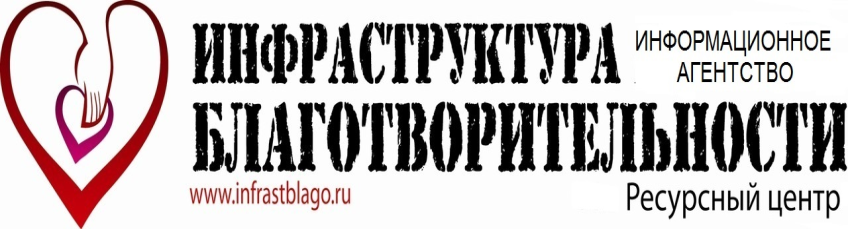 Льготный Абонемент для образовательных организаций -участников Всероссийского экологического интернет-проекта «Красная книга руками детей!» (для осеннего этапа (в три Потока) «Рыбы/Птицы/Насекомые» на 90 рисунков)Здравствуйте!Информируем, что осенью 2019 года продолжится реализация Всероссийского интернет-проекта «Красная книга руками детей!» - www.redkniga-deti.ru.С 1 сентября по 15 декабря 2019 г. участники смогут нарисовать редких Рыб/Птиц/Насекомых по списку четвертого/пятого/шестого Потоков (по 30 видов) и представить их для публикации на вышеуказанном интернет-портале.Чтобы участие в осеннем этапе Проекта «Красная книга руками детей!» было комфортным и малозатратным, для учащихся/воспитанников образовательных организаций предусмотрены льготные Абонементы по оплате организационного взноса на участие 90 рисунков.Стоимость одного Абонемента (на 90 работ): 11000 рублей.Экономия 6100 рублей!(по сравнению с обычным (без Абонемента) участием)Прием заявок и оплаты до 15 июля 2019 г. (включительно).Одна образовательная организация имеет право приобрести несколько Абонементов. О других преимуществах:- Каждый юный участник Проекта «Красная книга руками детей!» получает электронный Сертификат Всероссийского проекта. Сертификат является подтверждением публикации рисунка в средствах массовой информации.- Наставник-педагог награждается электронным Благодарственным письмом (при участии не менее 30 рисунков), Благодарственным письмом награждается и сама образовательная организация - при участии не менее 90 работ.- После размещения своих работ на интернет-портале, юные художники смогут побороться на право опубликовать свои рисунки в печатном варианте Красной книги (в открытом общественном голосовании). Победители получат Дипломы и ценные подарки.- Подарками также будут отмечены Кураторы. Дополнительно они смогут получить Благодарственные письма для  аттестации.Порядок  заказа льготного Абонемента:Необходимо заполнить соответствующую заявку и оплатить оргвзнос.По заполнению заявки: Заявка направляется в файле word (.doc). Шрифт 12, Arial, выравнивание текста по ширине. В наименовании файла указывается  электронный адрес, с которого направляется заявка.Обратите внимание, что после оплаты необходимо указать точные данные о внесении оргвзноса в пункте «Номер и дата документа, подтверждающего  проведение платежа».Заявка на льготный Абонемент направляется на blago-konkurs@mail.ru  до 15 июля!  В теме письма необходимо указать «Заявка на льготный Абонемент для организаций  в Проекте «Красная книга руками детей!» - осень».Будьте внимательны! Заявка на льготный Абонемент не является заявкой на участие в Проекте «Красная книга руками детей!».  Заявка на участие заполняется отдельно. Полный порядок участия в четвертом/пятом/шестом Потоках будет опубликован на www.redkniga-deti.ru до 30 июня 2019 г.. Форма заявки:Заявка на заказ льготного Абонемента для организацийна участие в Проекте «Красная книга руками детей!» (осень 2019 г.) (направляется на blago-konkurs@mail.ru до 15 июля)В электронном письме к данному файлу обязательно прикрепляется отсканированный документ (в формате JPEG (.jpg)), подтверждающий оплату оргвзноса (или изображение-скриншот при оплате онлайн). В дальнейшем, при подаче заявки и рисунков на участие, к заявке также прикрепляется отсканированный документ, подтверждающий оплату льготного Абонемента. А в графе об оплате указывается, что участие происходит по льготному Абонементу.Порядок оплаты льготного Абонемента:Стоимость  одного Абонемента: 11000 рублей (для любого типа образовательной организации).Два способа оплаты:1) На реквизиты организации - денежные средства можно внести через отделение ПАО «Сбербанка России» или другого банка РФ, или списанием со счета юридического лица или с помощью системы для физических лиц «СбербанкОнлайн».Получатель ИП Володин Сергей АлександровичРасч. счет 408 028 109 380 400 065 41 в Сбербанке России ПАО, г. МоскваБИК  044 525 225Кор. счет 301 018 104 000 000 002 25 в Операционном управлении Главного управления Центрального банка Российской Федерации по Центральному федеральному округу г. Москва (ОПЕРУ Москва)ИНН  246 212 875 327ОГРН  311 246 817 900 169Наименование платежа Оргвзнос (КПП у организации нет)ИЛИ2) На карту ПАО «Сбербанка России» - денежные средства можно внести через отделение ПАО «Сбербанка России» (банкомат) или с помощью системы для физических лиц «СбербанкОнлайн».5336 6900 1875 6587Наименование платежа Оргвзнос Все вопросы по заказу необходимо направлять на blago-konkurs@mail.ru.С уважением, Информационное агентство
«Ресурсный центр «Инфраструктура Благотворительности»»
Контактная информация:Информационное агентство «Ресурсный центр «Инфраструктура Благотворительности»»(г. Москва, www.infrastblago.ru) это независимая организация, ставящая первоочередным в своей работе реализацию общественно-значимой миссии - продвижение ценностей благотворительности, меценатства и добровольчества.Основное направление деятельности - организация просветительских проектов и конкурсных программ для детей и педагогов.Осуществляет деятельность с  2011 года (организационно-правовая форма - индивидуальный предприниматель):- Свидетельство о государственной регистрации 24 № 006250101 (ОГРН 311246817900169).- Свидетельство СМИ Информационное агентство № ФС 77 - 64738.- Свидетельство на товарный знак (знак обслуживания) «Инфраструктура Благотворительности» № 563578 (осуществление деятельности по классу МКТУ 41 - осуществление услуг с культурно-просветительской целью).
Контактный почтовый адрес: 125009, г. Москва, ул. Тверская, д.7,  а/я 98.Контактный телефон: 8(906)0968516. Звонки принимаются в рабочие дни с 10.00. до 15.00. (время московское).Контактное лицо: Володин Сергей Александрович.Электронный адрес для консультаций, подачи заявок: blago-konkurs@mail.ru.Всем участникам также рекомендуется вступить в официальную группу ИА РЦ «Инфраструктура Благотворительности» в социальной сети сайта «Вконтакте» - для получения оперативной информации по ходу реализации Проекта «Красная книга руками детей!» - https://vk.com/konkursblagoПолное наименование организацииСокращенное наименование организацииРегион (наименование)Контактные данные организации (почтовый адрес (с указанием индекса), телефон (с указанием кода), электронный адрес (обязательно))ФИО контактного лица Количество АбонементовОткуда Вы узнали о Проекте «Красная книга руками детей!»? (или кто Вам порекомендовал принять участие?)Принимали ли участие представители Вашей организации в предыдущих Потоках данного Проекта? (если да, то указать электронный адрес, с которого направлялись заявки и работы)Какие, по Вашему мнению, призы актуальны (желаемы) для юных участников? (помимо дипломов и публикации работ в печатном издании)Номер и дата документа, подтверждающего  проведение платежа (оплату оргвзноса)